RESUMEObjectiveTo enhance my career with an organization that provides excellent training and growth potential allowing me to contribute to the company’s goalsEducation SummaryB.E in Mechanical Engineering of Engineering & Technology (VCET)    (PUC)St. Philomenas Pre University CollegeSecondary SchoolSudana Residential SchoolWork ExperienceKarnataka AgenciesAutomobile dealers for Mahindra and Mahindra – a leading Automobile Company in IndiaAutomobile Trainee EngineerSeptember 2012 – February 2013Proficient with the automobile repairing and maintenance techniques 
Familiar with different types of automobiles including SUV’s, MUV’s, Commercial Vehicles
Job role includesIdentify defect sustained by the automobileDiagnose the cause of the malfunctioningReplace the faulty parts and fix themSaint Joseph’s Timber IndustriesTrading and Manufacturing of processed and sized wood and furnitureMaintenance SupervisorAugust 2010 – August 2012Job role includesMaintenance of Sawing Machines, Plane Machines and Wooden Lathe MachinesPurchases of raw materialSupervising a team of workers including Machine Operators and Carpenters Client handling and Customer supportAcademic ProjectDesigned and fabricated a hydraulically operated Coconut De-husking Machine. This project was selected for sponsorship in the 34th student project proposal (SPP) conducted by KSCST-IISc, BangaloreActivities & AchievementsNominated and undergone technical training for Automobiles in Mahindra and MahindraWon the BEST MODEL prize for designing the model of a mini Wind Turbine conducted by Mechanical Engineering Students Association (MESA) in the year 2010Actively participated in the Areca Machinery Fair (2009) organized by Areca Nut Research & Development Foundation (ARDF)Actively participated in Project Exhibition held by MESA in the year 2009Participated in the intercollegiate Table Tennis tournament held by VTU Computer SkillsAnsys 8.1.AUTO CADMS Office (Word, Excel, PowerPoint), InternetHobbiesSports, Travelling, Music, Networking, TrekkingPersonal InformationDate of Birth:		1st April 1987Marital Status:		SingleLanguages Known:	English and Hindi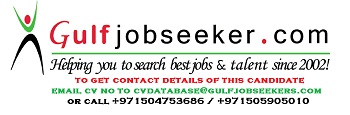 Gulfjobseeker.com CV No: 979770